EVENTOS MES DE DICIEMBRE CONMEMORACION DEL DIA INTERNACIONAL DE LAS PERSONAS CON DISCAPACIDAD.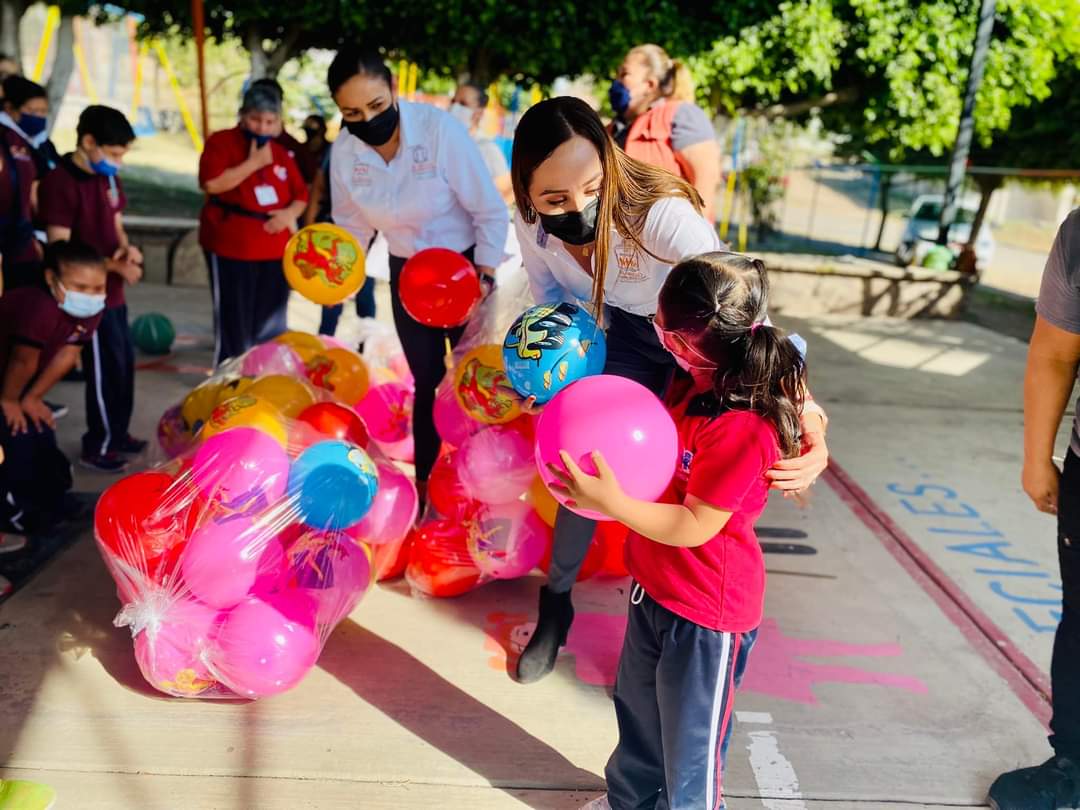 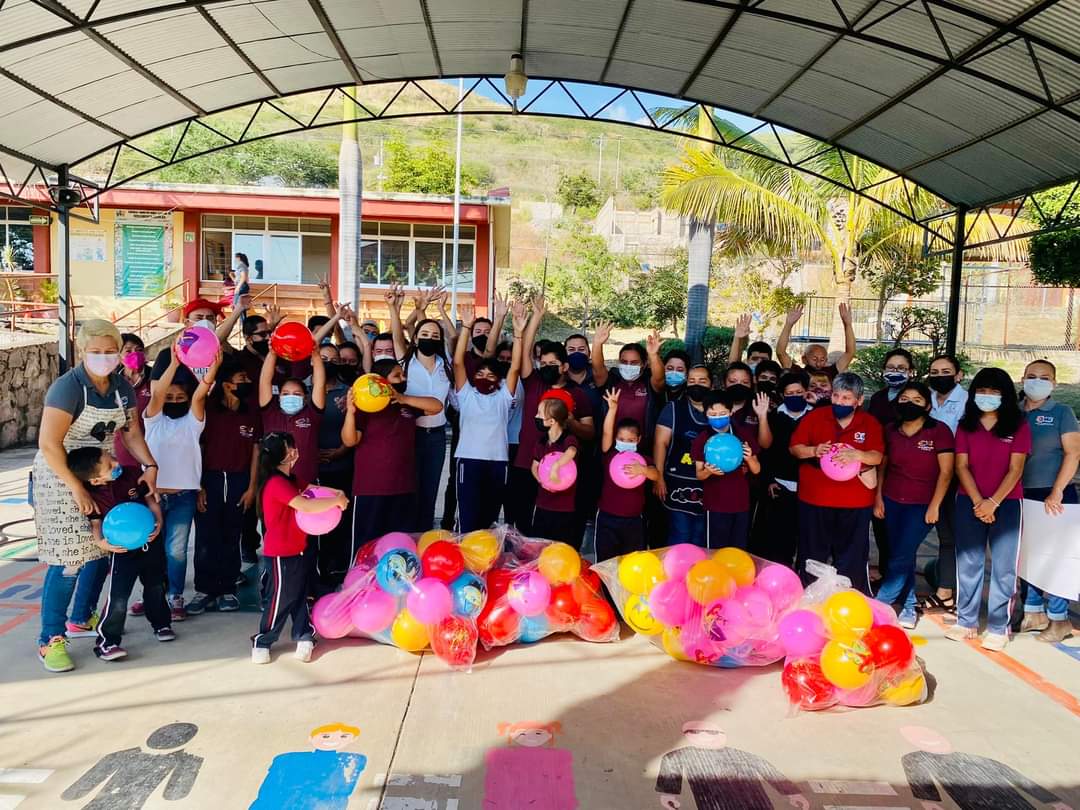 TRADICIONAL POSADA A LOS ASISTENTES DEL COMEDOR ASISTENCIAL.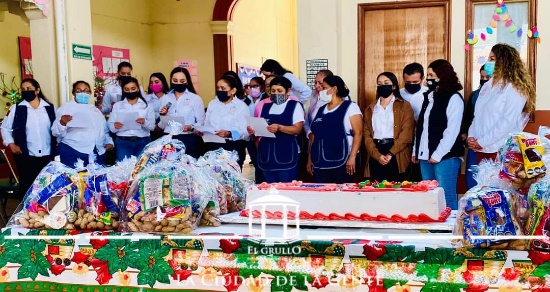 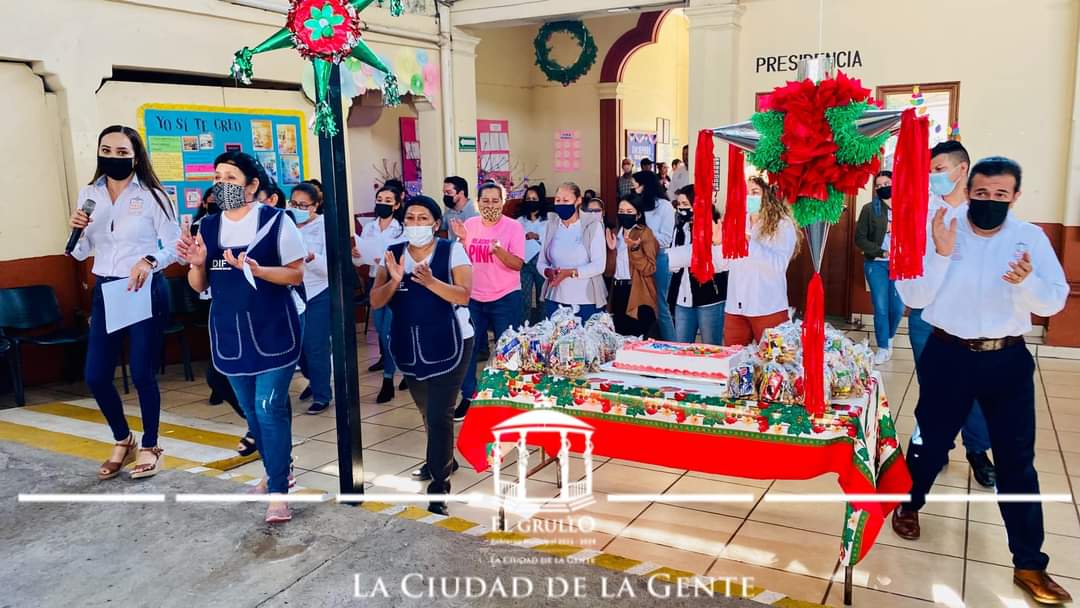 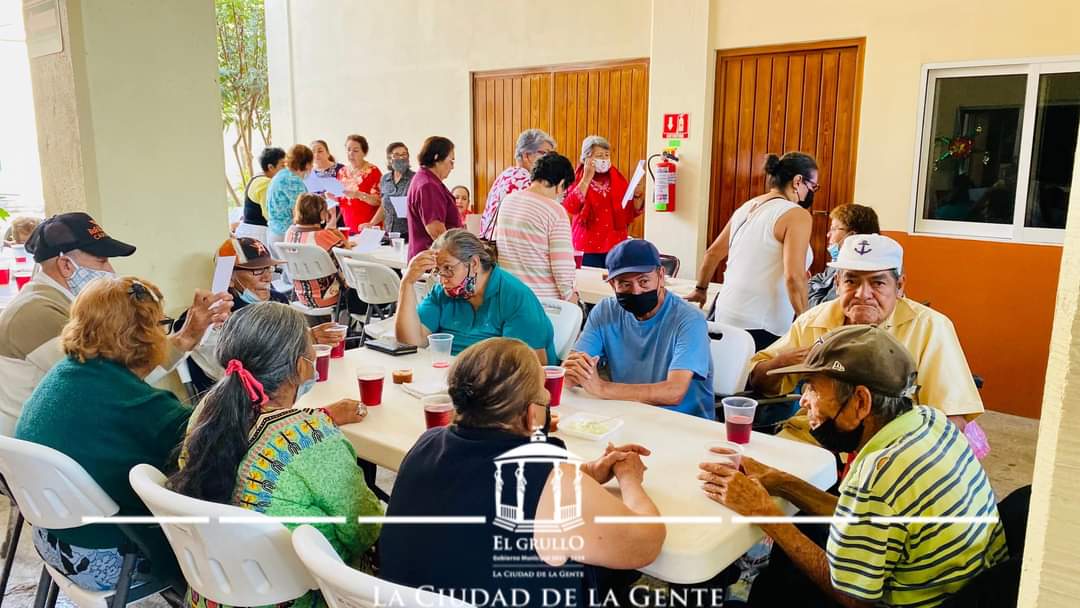 RECOLECCION DE JUGUETES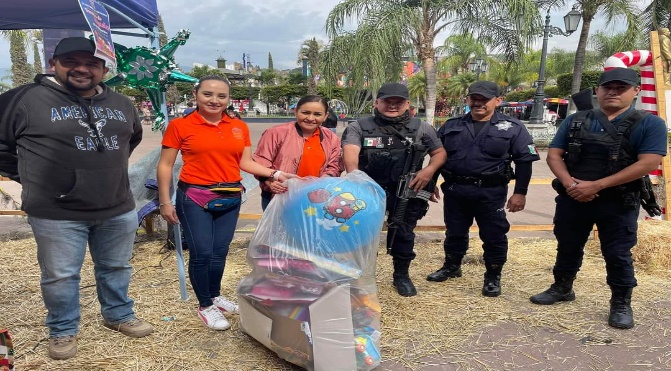 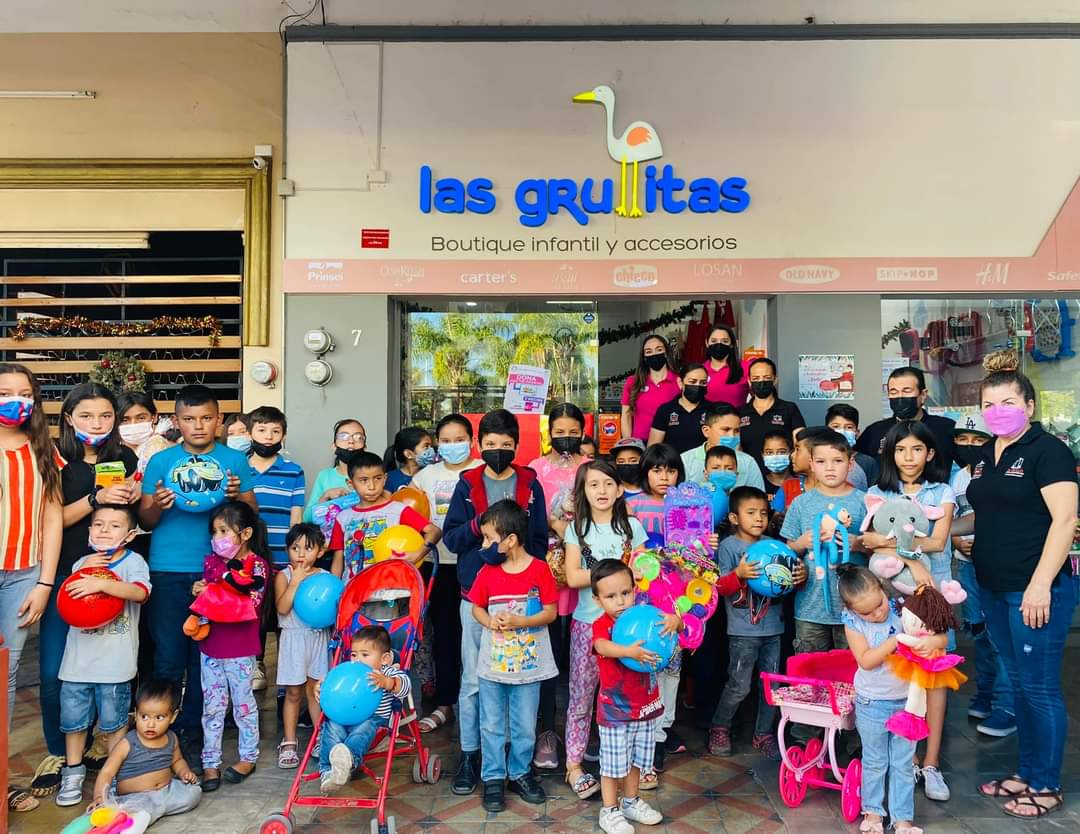 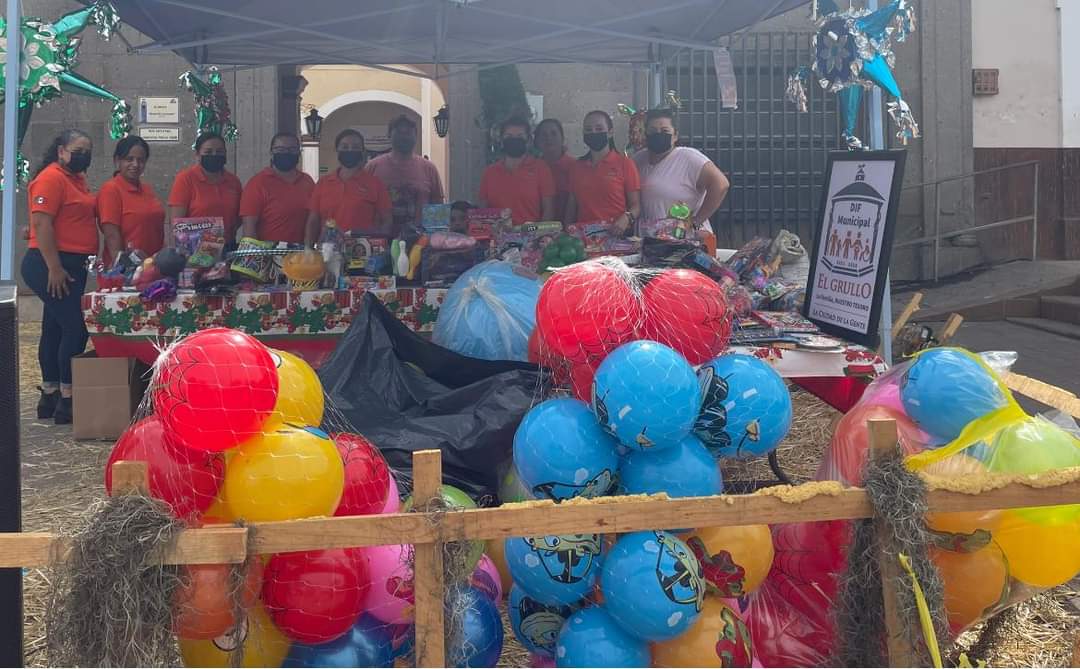 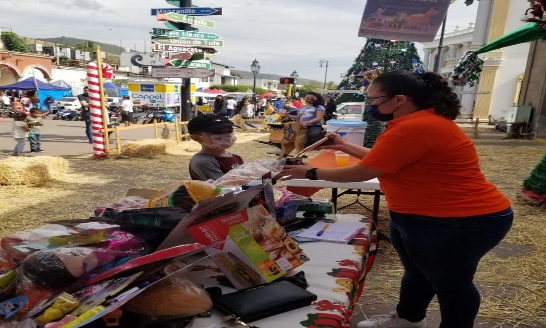 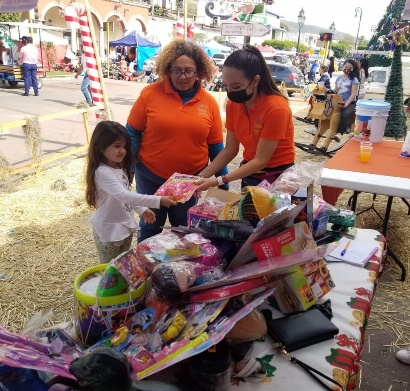 